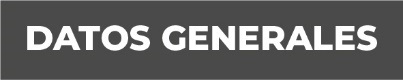 Nombre Virginia Guadalupe Centurión Rojas.Grado de Escolaridad Licenciatura en Derecho.Cédula Profesional (licenciatura) 4945546Teléfono de Oficina  846-2-57-04-53Correo Electrónico   Formación Académica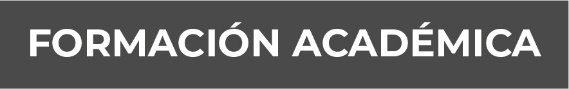 1989-1995.Primaria  Escuela Primaria Josefa Ortiz de Domínguez..- Certificado de Estudios.-San Andrés Tuxtla, Veracruz.1995-1998.Secundaria Escuela Secundaria Doctor Isacc Ochoterena.- Certificado de Estudios.San Andrés Tuxtla, Veracruz1998- 2001.Preparatoria Escuela Secundaria y Bachilleres Doctor Isaac Ochoterena .-Certificado de Estudios.San Andrés Tuxtla, Veracruz2001-2005.Universidad Instituto Tecnológico de Estudios Superiores Rene Descartes, Veracruz.- Título ProfesionalTrayectoria Profesional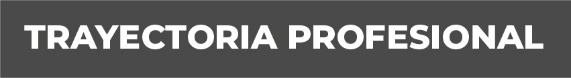 Enero 05 – junio 05Agencia del Ministerio Publico Especializada en Delitos  contraLa libertad la seguridad Sexual y la Familia.Veracruz, ver.Servicio social ( auxiliar administrativo)Junio 07- marzo 09Agencia del Ministerio Público Investigador en San Andrés Tuxtla, Veracruz.Auxiliar secretario.Agosto 2011- 2013.H. Ayuntamiento de San Andrés Tuxtla, VeracruzDif Municipal Procurador de la Defensa del Menor la Familia y el Indígena.Enero 2014  - marzo de  2015H. Ayuntamiento de San Andrés Tuxtla, Veracruz.Auxiliar Jurídico.Abril 2015-  nov 2015Fiscal Especializada en Responsabilidad Juvenil y Conciliación San Andrés Tuxtla, Veracruz.Nov 2015-  Nov- 2016Fiscal Primera Facilitadora  en la Unidad Integral de Procuración de Justicia del XIX Distrito Judicial San Andrés Tuxtla, Veracruz.Nov 2016 a la fecha.Fiscal Especializada en Responsabilidad Juvenil y Conciliación  y Facilitadora Certificada Adscrita a la Unidad Integral de Procuración de Justicia del Segundo Distrito Ozuluama, Veracruz. Conocimient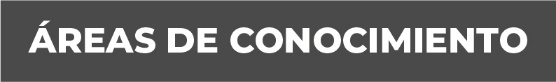 Derecho  PenalDerecho  CivilDerecho  laboral